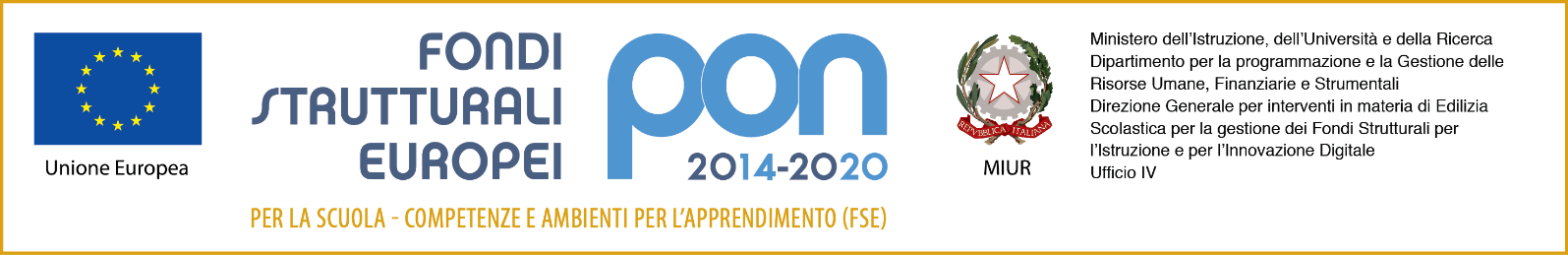 ALLEGATO 2)TABELLA DEI TITOLI DA VALUTARECod. Ident. Progetto 10.8.6A-FESRPON-PU-2020-169CUP B22G20000960006 Il/la sottoscritto/a ___________________________ dichiara i titoli posseduti e ne determina il punteggio considerando le griglie di valutazione riportate nell’ ALLEGATO 2a) (Criteri di selezione). Se richiesta, l’interessato si impegna a produrre la documentazione a riprova di quanto dichiarato.Data, 										FirmaALLEGATO 2a) – Criteri di valutazione curriculumCRITERI DI SELEZIONE E RECLUTAMENTO PER TITOLI COMPARATIVI DEL COLLAUDATORELa selezione, tra tutte le candidature pervenute nei termini, avverrà in base ai titoli, alle competenze e alle esperienze maturate, sulla base dei criteri di valutazione e dei punteggi di seguito specificati: Titoli di studio e di servizioTitoli di studio e di servizioPunti determinati dal candidatoPunti assegnatiLaurea magistrale in materie scientifiche (Ingegneria, matematica, fisica,  Informatica, …)Voto= 110+lode pt. 10Voto>100<110 lode pt. 8Voto < 100 pt. 6Anzianità di docenzaPer ogni anno punti 0,20CertificazioniCertificazioni Informatiche riconosciute (ECDL CORE, Mos, IC3, Eipass 7 moduli)Punti 3 (si valuta un solo titoloCertificazioni Informatiche avanzate (ECDL Advanced, Eipass Progressive, Brevetti Cisco, Brevetti Microsoft)2 punti per certificazione (Max 3 titoli valutabili)Certificazione ECDL LIM, EIPASS LIM, EIPASS TEACHER, EIPASS LAB, EIPASS WEB2 punti per certificazione (Max 4 titoli valutabili)Esperienze specificheEsperienze specificheComprovate esperienze/competenze di progettazione Installazione e collaudo di Laboratori informatici e/o attrezzature di supporto alla didattica10 punti per esperienza (Max 20 punti)Titoli di studio e di servizioLaurea magistrale in materie scientifiche (Ingegneria, matematica, fisica,  Informatica, …)Voto= 110+lode pt. 10Voto>100<110 lode pt. 8Voto < 100 pt. 6Max 10Anzianità di docenzaPer ogni anno punti 0,20Max 8CertificazioniCertificazioni Informatiche riconosciute (ECDL CORE, Mos, IC3, Eipass 7 moduli)Punti 3 (si valuta un solo titolo)Max 3Certificazioni Informatiche avanzate (ECDL Advanced, Eipass Progressive, Brevetti Cisco, Brevetti Microsoft)2 punti per certificazione (Max 3 titoli valutabili)Max 6Certificazione ECDL LIM, EIPASS LIM, EIPASS TEACHER, EIPASS LAB, EIPASS WEB2 punti per certificazione (Max 4 titoli valutabili)Max 8Esperienze specificheComprovate esperienze/competenze di progettazione Installazione e collaudo di Laboratori informatici e/o attrezzature di supporto alla didattica10 punti per esperienza (Max 20 punti)Max 20